Versiyon:1.0.0.2-61559050-302.14.02             DİKKAT: Formdaki bilgiler bilgisayar ortamında doldurulacaktır.El yazısı ile doldurulan formlar geçersiz sayılacaktır.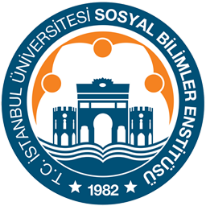 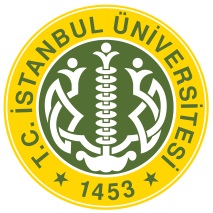 T.C. İSTANBUL ÜNİVERSİTESİSOSYAL BİLİMLER ENSTİTÜSÜDOKTORA / SANATTA YETERLİK DANIŞMAN DEĞİŞİKLİĞİ TALEP FORMU...../……/20….İSTANBUL ÜNİVERSİTESİSOSYAL BİLİMLER ENSTİTÜSÜ MÜDÜRLÜĞÜ’NEYukarıda Enstitü kayıt bilgileri sunulan öğrencinin danışmanlığının yürütülmesi konusunda aşağıda belirtilen şekilde bir değişiklik yapılması uygun görülmüştür.
Bilgileriniz ve gereği arz ederiz.